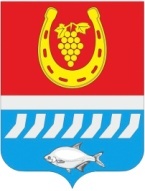 администрациЯ Цимлянского районаПОСТАНОВЛЕНИЕ__.07.2020                                             №___                                          г. ЦимлянскО принятии мер, направленных на поддержкуарендаторов муниципального имущества муниципальногообразования «Цимлянский район», за исключениемземельных участковВ соответствии с распоряжением Правительства Российской Федерации от 19.03.2020 № 670-р, перечнем поручений по итогам встречи Президента Российской Федерации с участниками Всероссийской акции взаимопомощи #МЫВМЕСТЕ 30.04.2020, во исполнение постановления Правительства Ростовской области от 25.06.2020 № 584 «О принятии мер, направленных на поддержку арендаторов государственного имущества Ростовской области, за исключением земельных участков», Администрация Цимлянского района ПОСТАНОВЛЯЕТ:1. Отделу имущественных и земельных отношений Администрации Цимлянского района  (Изюмченко О.С.), а также муниципальным учреждениям Цимлянского района, отраслевым (функциональным) органам Администрации Цимлянского района по договорам аренды имущества, принадлежащего им на праве оперативного управления, заключенным до 1 апреля 2020 г. и арендаторами по которым являются субъекты малого и среднего предпринимательства, включенные в единый реестр субъектов малого и среднего предпринимательства, а также социально ориентированные некоммерческие организации, являющиеся исполнителями общественно полезных услуг, поставщиками социальных услуг:1.1. Обеспечить предоставление отсрочки уплаты арендной платы, предусмотренной в 2020 году, на следующих условиях:отсрочка предоставляется с 1 апреля по 1 октября 2020 г.;задолженность по арендной плате подлежит уплате не ранее 1 января 2021 г. в срок, предложенный арендаторами, но не позднее 1 января 2023 г., поэтапно, не чаще одного раза в месяц, равными платежами, размер которых не превышает размера половины ежемесячной арендной платы по договору аренды;в связи с отсрочкой не применяются штрафы, проценты за пользование чужими денежными средствами или иные меры ответственности в связи с несоблюдением арендатором порядка и сроков внесения арендной платы (в том числе в случаях, если такие меры предусмотрены договором аренды);не допускается установление дополнительных платежей, подлежащих уплате арендатором в связи с предоставлением отсрочки;дополнительные соглашения к договорам аренды, предусматривавшие отсрочку, подлежат заключению в течение 7 рабочих дней со дня поступления соответствующего обращения арендаторов.1.2. Обеспечить уведомление арендаторов в течение 7 рабочих дней со дня вступления в силу настоящего постановления о возможности заключения дополнительных соглашений в соответствии с подпунктом 1.1 настоящего пункта.2. Установить, что дополнительные соглашения, заключаемые в соответствии с настоящим постановлением, не подлежат согласованию с отделом имущественных и земельных отношений Администрации Цимлянского района.3. Муниципальным учреждениям Цимлянского района, отраслевым (функциональным) органам Администрации Цимлянского района в течение одних суток после заключения дополнительных соглашений в рамках исполнения пункта 1 настоящего постановления обеспечить направление их копий в отдел имущественных и земельных отношений Администрации Цимлянского района.4. Рекомендовать администрациям поселений принять аналогичные муниципальные правовые акты о принятии мер, направленных на поддержку арендаторов муниципального имущества, за исключением земельных участков. 5. Признать утратившим силу  постановление Администрации Цимлянского района от 16.04.2020 № 276 «О принятии мер, направленных на поддержку субъектов малого и среднего предпринимательства, арендующих муниципальное имущество муниципального образования «Цимлянский район», за исключением земельных участков».6. Контроль за выполнением постановления возложить на первого заместителя главы Администрации Цимлянского района Ночевкину Е.Н.Глава Администрации Цимлянского района                                                               В.В. СветличныйПостановление вносит отделимущественных и земельныхотношений АдминистрацииЦимлянского района